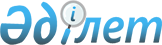 2016 жылы қоғамдық жұмыстарды ұйымдастыру мен қаржыландыру туралы
					
			Күшін жойған
			
			
		
					Шығыс Қазақстан облысы Аягөз ауданы әкімдігінің 2015 жылғы 30 желтоқсандағы № 878 қаулысы. Шығыс Қазақстан облысының Әділет департаментінде 2016 жылғы 29 қаңтарда № 4373 болып тіркелді. Күші жойылды - Шығыс Қазақстан облысы Аягөз ауданы әкімдігінің 2016 жылғы 21 сәуірдегі № 252 қаулысымен      Ескерту. Күші жойылды - Шығыс Қазақстан облысы Аягөз ауданы әкімдігінің 21.04.2016 № 252 қаулысымен.

      РҚАО-ның ескертпесі.

      Құжаттың мәтінінде түпнұсқаның пунктуациясы мен орфографиясы сақталған.

      Қазақстан Республикасының 2001 жылғы 23 қаңтардағы "Халықты жұмыспен қамту туралы" Заңының 7 - бабының 5) тармақшасының, 20 – бабының, Қазақстан Республикасы Үкіметінің 2001 жылғы 19 маусымдағы № 836 "Халықты жұмыспен қамту туралы" Қазақстан Республикасының 2001 жылғы 23 қаңтардағы Заңын іске асыру жөніндегі шаралар туралы" қаулысымен бекітілген Қоғамдық жұмыстарды ұйымдастыру мен қаржыландыру ережесінің 6, 7, 8, 18 тармақтарының негізінде, Қазақстан Республикасының 2000 жылғы 27 қарашадағы "Әкімшілік рәсімдер туралы" Заңының 8 бабының 3 тармағына сәйкес, мемлекеттік кепілдіктер жүйесін кеңейту мақсатында және жұмысқа орналасуда қиыншылық көретін халықтың әр түрлі топтарын қолдау үшін, Аягөз ауданының әкімдігі ҚАУЛЫ ЕТЕДІ:

      1. 2016 жылы қоғамдық жұмыстар ұйымдастырылсын.

      2. 2016 жылы қоғамдық жұмыстар өткізілетін ұйымдардың қоса беріліп отырған тізбесі, қоғамдық жұмыстардың түрлері, көлемдері, қаржыландыру көздері және нақты шарттары бекітілсін.

      3. Қоғамдық жұмыстарға қатысушылардың жергілікті бюджет қаражатынан еңбекақысының мөлшері 2016 жылға белгіленген ең төменгі жалақыдан кем емес мөлшерінде бекітілсін.

      4. Аягөз ауданы әкімдігінің 2014 жылдың 12 желтоқсандағы нөмірі 721 "2015 жылы қоғамдық жұмыстарды ұйымдастыру және қаржыландыру туралы" (нормативтік құқықтық актілерді мемлекеттік тіркеу Тізілімінде 3611 нөмірімен тіркелген, "Аягөз жаңалықтары" газетінің 2015 жылғы 10 қаңтардағы нөмірі 3 санында жарияланған) қаулысының күші жойылды деп танылсын.

      5. Осы қаулының орындалуына бақылау жасау аудан әкімінің орынбасары Д.Ш.Жөргекбаевқа жүктелсін.

      6. Осы қаулы алғаш ресми жарияланған күнінен кейін күнтізбелік он күн өткен соң қолданысқа енгізілсін.

 2016 жылы қоғамдық жұмыстар жүргізілетін ұйымдардың тізбесі, қоғамдық жұмыстардың түрлері, көлемдері, қаржыландыру көздері және нақты шарттары      Қоғамдық жұмыстардың нақты талаптары:

      Жұмыс аптасының ұзақтығы екі демалыс күнімен 5 күнді құрайды, сегіз сағаттық жұмыс күні, түскі үзіліс 1 сағат, еңбекақы төлеу, зейнетақы және әлеуметтік аударымдары, қолданылмаған еңбек демалысына өтемақы жүргізу еңбек шартының негiзiнде Қазақстан Республикасының заңнамасына сәйкес реттеледi, орындалатын жұмыстың санына, сапасына және күрделiлiгiне байланысты жұмыс уақытын есептеу табелінде көрсетілген дәлелді жұмыс істеген уақытына жұмыссыздардың жеке шоттарына аудару жолымен жүзеге асырылады; еңбекті қорғау және қауіпсіздік техникасы бойынша нұсқаулық, арнайы киіммен, саймандар мен құрал-жабдықтармен қамтамасыз ету, уақытша жұмысқа жарамсыздық бойынша әлеуметтік жәрдемақы төлеу, мертігу немесе басқа зақымдану салдарынан келтірілген зиянның орнын толтыру Қазақстан Республикасының заңнамасына сәйкес жұмыс берушімен жүргізіледі. Жұмыскерлердің жеке санаттары (әйелдер және отбасылық міндеттері бар басқа тұлғалар, мүгедектер, он сегіз жасқа толмаған тұлғалар) үшін қоғамдық жұмыстардың талаптары тиісті санатқа еңбек талаптарының ерекшелігін ескере отырып белгіленеді және Қазақстан Республикасы еңбек заңнамасына сәйкес жұмыс берушінің және жұмыскердің арасында жасалған еңбек шарттарымен қарастырылады.


					© 2012. Қазақстан Республикасы Әділет министрлігінің «Қазақстан Республикасының Заңнама және құқықтық ақпарат институты» ШЖҚ РМК
				
      Аудан әкімі

Б. Байахметов
Аягөз ауданы әкімдігінің 
2015 жылғы " 30 " желтоқсандағы 
№ 878 қаулысымен бекітілген№

Ұйымдар атауы

Қоғамдық жұмыс түрлері

Атқарылатын жұмыстар көлемі

Сұраныс (жарияланған қажеттілік)

Ұсыныс (бекітілген)

Қаржыландыру көздері

1

2

3

4

5

6

7

1

"Аягөз ауданының Ақтоғай кенттік округі әкімінің аппараты" мемлекеттік мекемесі

ағымдағы құжаттармен жұмыс істеуде көмек;

аумақты абаттандыруға көмек

күніне 5-10 құжат;

күніне 200 шаршы метр

4

4

Аягөз ауданының бюджеті

 

2

"Аягөз ауданының Айғыз ауылдық округі әкімінің аппараты" мемлекеттік мекемесі

ағымдағы құжаттармен жұмыс істеуде көмек;

аумақты абаттандыруға көмек

күніне 5-10 құжат;

күніне 150 шаршы метр

5

5

Аягөз ауданының бюджеті

 

3

"Аягөз ауданының Ақшәулі ауылдық округі әкімінің аппараты" мемлекеттік мекемесі

ағымдағы құжаттармен жұмыс істеуде көмек;

аумақты абаттандыруға көмек

күніне 5-10 құжат;

күніне 200 шаршы метр

5

5

Аягөз ауданының бюджеті

4

"Аягөз ауданының Ақшатау ауылдық округі әкімінің аппараты" мемлекеттік мекемесі

ағымдағы құжаттармен жұмыс істеуде көмек;

аумақты абаттандыруға көмек

күніне 5-10 құжат;

күніне 180 шаршы метр

5

5

Аягөз ауданының бюджеті

 

5

"Аягөз ауданының Ақши ауылдық округі әкімінің аппараты" мемлекеттік мекемесі

ағымдағы құжаттармен жұмыс істеуде көмек;

аумақты абаттандыруға көмек

күніне 5-10 құжат;

күніне 150 шаршы метр

5

5

Аягөз ауданының бюджеті

 

6

"Аягөз ауданының Байқошқар ауылдық округі әкімінің аппараты" мемлекеттік мекемесі

ағымдағы құжаттармен жұмыс істеуде көмек;

аумақты абаттандыруға көмек

күніне 5-10 құжат;

күніне 110 шаршы метр

5

5

Аягөз ауданының бюджеті

 

7

"Аягөз ауданының Баршатас ауылдық округі әкімінің аппараты" мемлекеттік мекемесі

ағымдағы құжаттармен жұмыс істеуде көмек;

аумақты абаттандыруға көмек

күніне 5-10 құжат;

күніне 140 шаршы метр

5

5

Аягөз ауданының бюджеті

 

8

"Аягөз ауданының Бидайық ауылдық округі әкімінің аппараты" мемлекеттік мекемесі

ағымдағы құжаттармен жұмыс істеуде көмек;

аумақты абаттандыруға көмек

күніне 5-10 құжат;

күніне 140 шаршы метр

9

9

Аягөз ауданының бюджеті

 

9

"Аягөз ауданының Емелтау ауылдық округі әкімінің аппараты" мемлекеттік мекемесі

ағымдағы құжаттармен жұмыс істеуде көмек;

аумақты абаттандыруға көмек

күніне 5-10 құжат;

күніне 110 шаршы метр

5

5

Аягөз ауданының бюджеті

 

10

"Аягөз ауданының Қарағаш ауылдық округі әкімінің аппараты" мемлекеттік мекемесі

ағымдағы құжаттармен жұмыс істеуде көмек;

аумақты абаттандыруға көмек

күніне 5-10 құжат;

күніне 100 шаршы метр

5

5

Аягөз ауданының бюджеті

 

11

"Аягөз ауданының Қопа ауылдық округі әкімінің аппараты" мемлекеттік мекемесі

ағымдағы құжаттармен жұмыс істеуде көмек;

аумақты абаттандыруға көмек

күніне 5-10 құжат;

күніне 160 шаршы метр

5

5

Аягөз ауданының бюджеті

 

12

"Аягөз ауданының Қосағаш ауылдық округі әкімінің аппараты" мемлекеттік мекемесі

ағымдағы құжаттармен жұмыс істеуде көмек;

аумақты абаттандыруға көмек

күніне 5-10 құжат;

күніне 100 шаршы метр

14

14

Аягөз ауданының бюджеті

 

13

"Аягөз ауданының Мәдениет ауылдық округі әкімінің аппараты" мемлекеттік мекемесі

ағымдағы құжаттармен жұмыс істеуде көмек;

аумақты абаттандыруға көмек

күніне 5-10 құжат;

күніне 160 шаршы метр

9

9

Аягөз ауданының бюджеті

 

14

"Аягөз ауданының Майлин ауылдық округі әкімінің аппараты" мемлекеттік мекемесі

ағымдағы құжаттармен жұмыс істеуде көмек;

аумақты абаттандыруға көмек

күніне 5-10 құжат;

күніне 110 шаршы метр

9

9

Аягөз ауданының бюджеті

 

15

"Аягөз ауданының Мыңбұлақ ауылдық округі әкімінің аппараты" мемлекеттік мекемесі

ағымдағы құжаттармен жұмыс істеуде көмек;

аумақты абаттандыруға көмек

күніне 5-10 құжат;

күніне 170 шаршы метр

5

5

Аягөз ауданының бюджеті

 

16

"Аягөз ауданының Малкелді ауылдық округі әкімінің аппараты" мемлекеттік мекемесі

ағымдағы құжаттармен жұмыс істеуде көмек;

аумақты абаттандыруға көмек

күніне 5-10 құжат;

күніне 160 шаршы метр

5

5

Аягөз ауданының бюджеті

 

17

"Аягөз ауданының Мамырсу ауылдық округі әкімінің аппараты" мемлекеттік мекемесі

ағымдағы құжаттармен жұмыс істеуде көмек;

аумақты абаттандыруға көмек

күніне 5-10 құжат;

күніне 190 шаршы метр

9

9

Аягөз ауданының бюджеті

 

18

"Аягөз ауданының Нарын ауылдық округі әкімінің аппараты" мемлекеттік мекемесі

ағымдағы құжаттармен жұмыс істеуде көмек;

аумақты абаттандыруға көмек

күніне 5-10 құжат;

күніне 130 шаршы метр

9

9

Аягөз ауданының бюджеті

 

19

"Аягөз ауданының Сарыарқа ауылдық округі әкімінің аппараты" мемлекеттік мекемесі

ағымдағы құжаттармен жұмыс істеуде көмек;

аумақты абаттандыруға көмек

күніне 5-10 құжат;

күніне 140 шаршы метр

5

5

Аягөз ауданының бюджеті

 

20

"Аягөз ауданының Өркен ауылдық округі әкімінің аппараты" мемлекеттік мекемесі

ағымдағы құжаттармен жұмыс істеуде көмек;

аумақты абаттандыруға көмек

күніне 5-10 құжат;

күніне 100 шаршы метр

5

5

Аягөз ауданының бюджеті

 

21

"Аягөз ауданының Тарлаулы ауылдық округі әкімінің аппараты" мемлекеттік мекемесі

ағымдағы құжаттармен жұмыс істеуде көмек;

аумақты абаттандыруға көмек

күніне 5-10 құжат;

күніне 150 шаршы метр

5

5

Аягөз ауданының бюджеті

 

22

"Аягөз ауданының Тарбағатай ауылдық округі әкімінің аппараты" мемлекеттік мекемесі

ағымдағы құжаттармен жұмыс істеуде көмек;

аумақты абаттандыруға көмек

күніне 5-10 құжат;

күніне 160 шаршы метр

5

5

Аягөз ауданының бюджеті

 

23

Шаруашылық жүргізу құқығындағы Аягөз ауданы әкімдігінің "Қалалық үйкомшарқұрылыс" коммуналдық мемлекеттік кәсіпорыны 

қаланы қоқыстан тазарту

күніне 1900 шаршы метр;

224

224

Аягөз ауданының бюджеті

 

24

"Шығыс Қазақстан облысы Аягөз ауданы әкімінің аппараты" мемлекеттік мекемесі

мұрағаттық және ағымдағы құжаттармен жұмыс істеуде көмек, факстерді жіберу, құжаттардың көшірмесін жасау, хат-хабарларды жеткізу

күніне 50 құжат

4

4

Аягөз ауданының бюджеті

 

25

"Шығыс Қазақстан облысы Аягөз ауданы Аягөз қаласы әкімінің аппараты" мемлекеттік мекемесі

 

мұрағаттық және ағымдағы құжаттармен жұмыс істеуде көмек, факстерді жіберу, құжаттардың көшірмесін жасау, хат-хабарларды жеткізу

күніне 60 құжат

8

8

Аягөз ауданының бюджеті

 

26

"Аягөз аудандық прокуратурасы" мемлекеттік мекемесі (келісімі бойынша)

 

мұрағаттық және ағымдағы құжаттармен жұмыс істеуде көмек, факстерді жіберу, құжаттардың көшірмесін жасау, хат-хабарларды жеткізу

күніне 40 құжат

8

8

Аягөз ауданының бюджеті

 

27

"Аягөз аудандық соты" мемлекеттік мекемесі (келісім бойынша)

мұрағаттық және ағымдағы құжаттармен жұмыс істеуде көмек, факстерді жіберу, құжаттардың көшірмесін жасау, хат-хабарларды жеткізу 

күніне 100 құжат

 

8

8

Аягөз ауданының бюджеті

 

28

"Шығыс Қазақстан облысы Статистика Департментінің Аягөз аудандық статистика басқармасы" мемлекеттік мекемесі (келісім бойынша)

 

мұрағаттық және ағымдағы құжаттармен жұмыс істеуде көмек, факстерді жіберу, құжаттардың көшірмесін жасау, хат-хабарларды жеткізу 

күніне 75 құжат

 

4

4

Аягөз ауданының бюджеті

 

29

"Шығыс Қазақстан облысы ішкі істер Департаментінің Аягөз қаласы және Аягөз ауданының ішкі істер бөлімі" мемлекеттік мекемесі 

(келісім бойынша)

мұрағаттық және ағымдағы құжаттар-мен жұмыс істеуде көмек

 

күніне 40 құжат

4

4

Аягөз ауданының бюджеті

 

30

Шығыс Қазақстан облысы "Аягөз аудандық экономика және бюджеттік жоспарлау бөлімі" мемлекеттік мекемесі

мұрағаттық және ағымдағы құжаттармен жұмыс істеуде көмек, факстерді жіберу, құжаттардың көшірмесін жасау, хат-хабарларды жеткізу 

күніне 50 құжат

4

4

Аягөз ауданының бюджеті

 

31

Шығыс Қазақстан облысы "Аягөз аудандық жұмыспен қамту және әлеуметтік бағдарламалар бөлімі" мемлекеттік мекемесі 

мұрағаттық және ағымдағы құжаттармен жұмыс істеуде көмек, факстерді жіберу, құжаттардың көшірмесін жасау, хат-хабарларды жеткізу 

күніне 110 құжат

8

8

Аягөз ауданының бюджеті

 

32

Шығыс Қазақстан облысы "Аягөз аудандық ішкі саясат бөлімі" мемлекеттік мекемесі

 

мұрағаттық және ағымдағы құжаттармен жұмыс істеуде көмек, факстерді жіберу, құжаттардың көшірмесін жасау, хат-хабарларды жеткізу 

күніне 30 құжат

4

4

Аягөз ауданының бюджеті

33

Шығыс Қазақстан облысы "Аягөз аудандық кәсіпкерлік және ауыл шаруашылығы бөлімі" мемлекеттік мекемесі

 

мұрағаттық және ағымдағы құжаттармен жұмыс істеуде көмек, факстерді жіберу, құжаттардың көшірмесін жасау, хат-хабарларды жеткізу 

күніне 120 құжат 

12

12

Аягөз ауданының бюджеті

34

Шығыс Қазақстан облысы "Аягөз аудандық ауыл шаруашылығы және ветеринария бөлімі" мемлекеттік мекемесі

 

мұрағаттық және ағымдағы құжаттармен жұмыс істеуде көмек, факстерді жіберу, құжаттардың көшірмесін жасау, хат-хабарларды жеткізу 

күніне 40 құжат

8

8

Аягөз ауданының бюджеті

35

"Шығыс Қазақстан облысы Аягөз аудандық тұрғын үй-коммуналдық шаруашылығы,жолаушылар көлігі және автомобиль жолдары,құрылыс және тұрғын үй инспекциясы бөлімі" мемлекеттік мекемесі

 

мұрағаттық және ағымдағы құжаттармен жұмыс істеуде көмек, факстерді жіберу, құжаттардың көшірмесін жасау, хат-хабарларды жеткізу 

күніне 30 құжат

4

4

Аягөз ауданының бюджеті

36

Шығыс Қазақстан облысы "Аягөз аудандық мәдениет, тілдерді дамыту, денешынықтыру және спорт бөлімі" мемлекеттік мекемесі

 

мұрағаттық және ағымдағы құжаттармен жұмыс істеуде көмек, факстерді жіберу, құжаттардың көшірмесін жасау, хат-хабарларды жеткізу 

күніне 120 құжат 

12

12

Аягөз ауданының бюджеті

37

Шығыс Қазақстан облысы "Аягөз аудандық жер қатынастары бөлімі" мемлекеттік мекемесі

 

мұрағаттық және ағымдағы құжаттармен жұмыс істеуде көмек, факстерді жіберу, құжаттардың көшірмесін жасау, хат-хабарларды жеткізу 

күніне 50 құжат

8

8

Аягөз ауданының бюджеті

38

"Қазақстан Республикасы қызмет істері және сыбайлас жемқорлыққа қарсы іс-қимыл агенттігі"

(келісім бойынша) 

 

мұрағаттық және ағымдағы құжаттармен жұмыс істеуде көмек, факстерді жіберу, құжаттардың көшірмесін жасау, хат-хабарларды жеткізу; 

аумақты абаттандыруға көмек

күніне 15 құжат; 

күніне 91 шаршы метр

8

8

Аягөз ауданының бюджеті

39

"Шығыс Қазақстан облысы Аягөз қаласының қорғаныс істері жөніндегі біріккен бөлімі"

(келісімі бойынша)

 

мұрағаттық және ағымдағы құжаттармен жұмыс істеуде көмек, факстерді жіберу, құжаттардың көшірмесін жасау, хат-хабарларды жеткізу

күніне 100 құжат

12

12

Аягөз ауданының бюджеті

40

Аягөз ауданы әкімдігінің шаруашылық жүргізу құқығындағы "Аягөз су" коммуналдық мемлекеттік кәсіпорыны

канализацияны жүргізу жұмыстарына көмек, өзендерді, арықтарды тазалау жұмыстары

күніне 400 шаршы метр

16

16

Аягөз ауданының бюджеті

41

Аягөз ауданы әкімдігінің "СУ" мемлекеттік коммуналдық кәсіпорыны

су құбырларын жүргізу жұмыстары, өзендерді, арықтарды тазалау жұмыстары

күніне 2700 шаршы метр

16

16

Аягөз ауданының бюджеті

42

Шығыс Қазақстан облысы Аягөз ауданы әкімдігінің "Ақтоғай коммуналдық шарушылығы" коммуналдық мемлекеттік кәсіпорыны 

кентті қоқыстан тазарту

күніне 650 шаршы метр

40

40

Аягөз ауданының бюджеті

 

